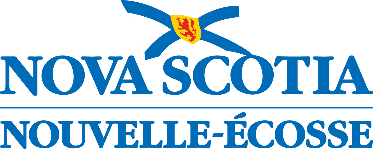 Évaluation de la politique
Ministère de l’Éducation et du Développement de la petite enfance			Titre de la politique : Source de la politique (nom et titre) : Responsable du contenu (nom et titre) : Date de l’évaluation : Date de l’évaluation précédente (JJ/MM/AAAA) :20240513Veuillez consulter les indicateurs d’efficacité de la politique afin d’effectuer cette évaluation de la politique.Indicateurs d’efficacité et évaluation de la politique Indicateurs d’efficacité et évaluation de la politique Indicateurs d’efficacité et évaluation de la politique Indicateur (indicateurs permettant d’évaluer l’efficacité de la politique et de ses objectifs)Données justificatives recueilliesÉvaluation actuelle selon les indicateurs d’efficacitéMises à jour du ministèrePour que les politiques sur l’éducation demeurent uniformes et à jour et correspondent aux messages actuels du ministère, veuillez respecter les exigences suivantes :faire en sorte que la politique soit conforme à la Politique sur l’éducation inclusive et utiliser l’outil d’évaluation de la conformité avec la Politique sur l’éducation inclusive;faire en sorte que la politique soit conforme aux autres politiques provinciales en matière d’enseignement public; faire en sorte que la politique emploie le vocabulaire et la terminologie du MEDPE; respecter les conventions du guide stylistique (ponctuation, références bibliographiques, etc.); suivre le modèle le plus récent pour les politiques.Recommandation La politique fonctionne comme prévu; aucune modification n’est nécessaire.  Légères modifications exigées (raisons indiquées plus bas).  Modifications importantes exigées (raisons indiquées plus bas). Raisons motivant la recommandation : Examen et approbationExamen et approbationSource de la politique________________________________________________________________________________________Signature                                                                               DateDirectrice ou directeur des politiques, de la législation et de la liaison avec les CRE du MEDPE________________________________________________________________________________________Signature                                                                               DateDirectrice générale ou directeur général, Recherche et politiques stratégiques, MEDPE ________________________________________________________________________________________Signature                                                                               Date